PROGRAMA DE PÓS-GRADUAÇÃO(MESTRADO) EM ATENÇÃO INTEGRAL À SAÚDE EDITAL Nº 01/2015Dispõe sobre a Concessão de Bolsas e Taxas para Mestrandos do Programa de Pós-Graduação Stricto Sensu em Atenção Integral à Saúde para ingressantes em 2015.A Coordenadora do Programa de Pós-Graduação Stricto Sensu de Mestrado em Atenção Integral à Saúde.- da UNICRUZ e UNIJUÍ – Universidade de Cruz Alta e Universidade Regional do Noroeste do Estado do Rio Grande do Sul, no uso de suas atribuições, torna público, para conhecimento dos mestrandos, que estão abertas as inscrições para a seleção de alunos a serem beneficiados com Taxas e Bolsas, a partir do primeiro semestre de 2015.1. DISPOSIÇÕES INICIAIS1.1. Para concorrer a Taxas e Bolsas do ano de 2015 o candidato deve ser aluno ingressante 2015, regularmente matriculado no Programa de Pós-Graduação em Atenção Integral à Saúde da UNICRUZ/UNIJUÍ;1.2. As modalidades de Taxas ou Bolsas estão explicitadas no item 2 deste Edital e devem observar além das normas aqui estabelecidas, àquelas específicas da respectiva Agência de Fomento;1.3. O processo de concessão de taxas e bolsas dar-se-á a partir do mês de abril de 2015. 2. DA CONCESSÃO DA BOLSA E DAS EXIGÊNCIAS AOS CONTEMPLADOS2.1. A concessão das Taxas ou Bolsas é pelo prazo de 12 (doze) meses.2.2 Ao final do 11° mês de bolsa, o aluno deverá entregar o relatório de atividades acadêmicas realizadas no período de concessão.2.3 A concessão pode ser renovada até a data de apresentação da dissertação desde que aprovado o relatório pelo colegiado do programa.2.4 O período de concessão da bolsa não poderá exceder o limite de 24 (vinte e quatro) meses de curso do aluno, a contar a partir da data de matrícula do aluno.2.5. A concessão das bolsas é subordinada à classificação geral deste edital, conforme critérios de avaliação específicos deste edital, sendo resguardados os critérios de elegibilidade desta modalidade de bolsa, conforme determinados pelas agências de fomento.2.6. O aluno contemplado com Taxa, de qualquer agência de fomento, deve dispor de, pelo menos, 2 (dois) turnos por semana para dedicar-se às atividades acadêmicas vinculadas ao programa, para além das disciplinas do programa.2.7 O aluno contemplado com bolsa integral, de qualquer agência de fomento, deve dispor de, pelo menos, 6 (seis) turnos por semana para dedicar-se às atividades acadêmicas, para além das disciplinas do programa, e não poderá ter vínculo empregatício concomitante a bolsa.2.8 Independente da modalidade de bolsas o Programa exige o cumprimento dos critérios estabelecidas pela Resolução do Conselho Universitário Nº 25/2011, da UNIJUÍ.2.9. As atribuições e responsabilidades do aluno beneficiado estão previstas nos respectivos Editais, disponíveis nos endereços das respectivas agências de fomento.3.0. Uma vez contemplado com uma das modalidades de bolsa, não será permitido a troca. Os casos excepcionais serão analisados pela Comissão de Bolsas.3.1 Alunos já contemplados com outras bolsas ou auxílios institucionais não poderão acumular benefícios.3. DO NÚMERO DE BOLSAS:- Uma bolsa e uma taxa para alunos vinculados a Linha I – Processos saúde-doença-cuidado do programa (PROSUP/CAPES/UNICRUZ/UNIJUÍ)- Uma bolsa e uma taxa para alunos vinculados a Linha II – Processos químicos e biológicos em saúde do programa (PROSUP/CAPES/UNICRUZ/UNIJUÍ)4. INSCRIÇÕES4.1. Período: As solicitações de concessão das bolsas ou taxas devem ser apresentadas, em formulário específico, junto à Secretaria do Programa de Pós-graduação em Atenção Integral à Saúde, até às 17 horas do dia 13 de fevereiro de 2015. O formulário está disponível no link https://www.unicruz.edu.br/ppgais.unicruz/unjui 4.2. Documentos:- Ficha de inscrição de solicitação de Bolsa com assinatura do orientador, disponível na Secretaria do Programa e no link https://www.unicruz.edu.br/ppgais.unicruz/unjui - Planilha de pontuação preenchida pelo aluno de acordo com seu currículo lattes, disponível no link https://www.unicruz.edu.br/ppgais.unicruz/unjui -Currículo lattes documentado (serão necessários somente os documentos  comprobatórios dos itens avaliados pela tabela de pontuação).4.3. Local de Entrega:Os documentos devem ser entregues na UNIJUÍ ou na UNICRUZ, junto à Secretaria do Programa de Pós-Graduação em Atenção Integral à Saúde, no seguinte endereço:UNIJUÍ - Universidade Regional do Noroeste do Estado do Rio Grande do Sul Departamento de Ciências da Vida Programa de Pós-Graduação em Atenção Integral à Saúde Rua do Comércio, 3000 - Bairro Universitário98700-000 Ijuí – RS OUUNICRUZ -Universidade de Cruz AltaCampus Universitário Dr. Ulysses Guimarães Prédio da Pós-Graduação, subsolo da biblioteca “Visconde de Mauá”Secretaria de Pós-Graduação Rodovia Municipal Jacob Della Méa, Km 5.6 – Distrito Parada Benito98020-290 - Cruz Alta, RS. 5. CRITÉRIOS DE AVALIAÇÃO Considerando que a concessão da bolsa terá como critério o mérito acadêmico, os candidatos serão classificados de acordo com sua linha de pesquisa em lista por ordem decrescente de pontuação. Os discentes, por ordem de classificação optam pela modalidade de bolsa ou taxa, atendendo as diretrizes institucionais e regras estabelecidas pelas agências de fomento.6. DIVULGAÇÃO DOS RESULTADOS: A lista dos selecionados estará disponível no site do curso, a saber: http://www.unicruz.edu.br/ppgaisunicruzunijui6. DISPOSIÇÕES FINAISOs casos omissos neste Edital serão resolvidos pela Comissão de Bolsas do Programa de Mestrado. Os critérios de elegibilidade de cada modalidade de bolsa, determinados pelas agências de fomento encontram-se no Anexo I deste Edital.Demais informações podem ser obtidas na Secretaria do Programa, pelo telefone (55) 3321-1656 ou pelo e-mail: ppgais@unicruz.edu.br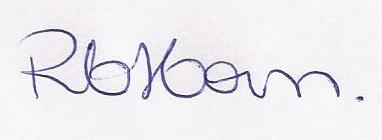 Roberta Cattaneo HornCoordenadora do PPG em Atenção Integral à Saúde-UNICRUZ/UNIJUIPresidente da Comissão de Bolsas do PPG em Atenção Integral à Saúde -Edital 01/2015PROGRAMA DE PÓS-GRADUAÇÃO EM ATENÇÃO INTEGRAL À SAÚDEANEXO ICRITÉRIOS DE ELEGIBILIDADE DESTA MODALIDADE DE BOLSA, DETERMINADOS PELAS AGÊNCIAS DE FOMENTO.Observação: Para conhecimento do Edital compete verificar na página do Programa ou nas Agências de fomento.I – PORTARIA Nº 181, DE 18 DE DEZEMBRO DE 2012 – REGULAMENTO DO PROGRAMA DE SUPORTE À PÓS-GRADUAÇÃO DE INSTITUIÇÕES DE ENSINO PARTICULARES – PROSUP.Requisitos para concessão dos benefíciosPortaria nº 181, de 18 de dezembro de 2012.Art. 6º. São atribuições do beneficiárioI – cumprir todas as determinações regimentais do curso e da instituição participante do PROSUP no qual está regularmente matriculado;II – quando bolsista, dedicar-se integralmente às atividades do curso, visando atender aos objetivos do cronograma de atividades e cumprir tempestivamente o prazo máximo estabelecido para sua titulação;III – assumir a obrigação de restituir todos os recursos recebidos da CAPES, na hipótese de interrupção do estudo, salvo se motivada por doença grave devidamente comprovada;IV – quando for beneficiário de taxa, prevista no Art. 8º, inciso II, repassar mensalmente à instituição a qual está vinculado o valor da taxa escolar recebido em sua conta, sujeito ao cancelamento imediato do benefício no caso do não cumprimento desta obrigação;V – restituir os recursos recebidos irregularmente à CAPES, quando apurada a não observância das normas do PREOSUP, salvo se motivada por caso fortuito, força maior, circunstância alheia à sua vontade ou doença grave devidamente comprovada e fundamentada em parecer da Comissão de Bolsas. A avaliação dessas situações fica condicionada à aprovada à aprovação pela Diretoria Executiva da CAPES, em despacho fundamentado.Art. 11. Exigir-se-á do pós-graduando, para concessão e/ou manutenção de bolsa de estudo ou taxa:I) comprovar desempenho acadêmico satisfatório conforme as normas definidas pelo Programa de Pós-Graduação (classificação processo seletivo);II) não possuir qualquer relação de trabalho com a instituição promotora do Programa de Pós-Graduação;III) quando pós-graduando no nível de doutorado, realizar estágio de docência de acordo com o Art 20 deste Regulamento;IV) não acumular a bolsa com qualquer modalidade de auxílio ou bolsa de outro programa da CAPES, ou de outra agência de fomento pública nacional ou internacional, ou ainda, com o exercício profissional reminerado, ressalvada expressa permissão em norma específica baixada pela CAPES;V) se servidor público, demonstrar regularidade do afastamento do exercício do cargo, salvo se conciliáveis as atividades do curso com a jornada de trabalho laboral.VI) estar regularmente matriculado no programa de pós-graduação em que se realiza o curso;VII) firmar termo de compromisso, declarando estar ciente e de acordo com os requisitos estabelecidos neste artigo.